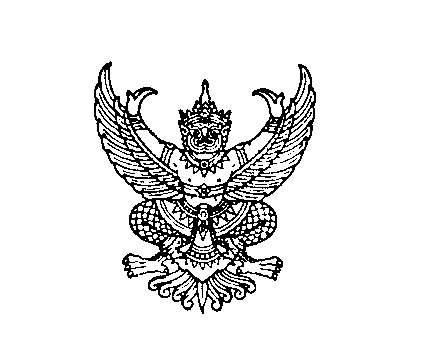 ประกาศเทศบาลตำบลห้วยเม็กเรื่อง  กำหนดสถานที่ หลักเกณฑ์และวิธีการติดแผ่นป้ายการหาเสียงเลือกตั้งสมาชิกสภาเทศบาลและนายกเทศมนตรีตำบลห้วยเม็ก-----------------------------  		ตามที่คณะรัฐมนตรีมีมติเห็นสมควรให้มีการเลือกตั้งสมาชิกสภาท้องถิ่นและผู้บริหารท้องถิ่นของเทศบาล นั้นอาศัยอำนาจตามความในมาตรา 22 แห่งพระราชบัญญัติประกอบรัฐธรรมนูญว่าด้วยคณะกรรมการการเลือกตั้ง พ.ศ. 2560 และมาตรา 142 แห่งพระราชบัญญัติการเลือกตั้งสมาชิกสภาท้องถิ่นหรือผู้บริหารท้องถิ่น พ.ศ. 2562 คณะกรรมการการเลือกตั้งจึงออกประกาศกำหนดให้มีการเลือกตั้งสมาชิกสภาเทศบาลและนายกเทศมนตรี ภายในหกสิบวันนับแต่วันที่คณะกรรมการการเลือกตั้งประกาศกำหนดให้มีการเลือกตั้ง อันเป็นวันที่สมาชิกสภาท้องถิ่นหรือผู้บริหารท้องถิ่นพ้นจากตำแหน่งเพราะเหตุอื่นใดนอกจากครบวาระ ตามมาตร 11 แห่งพระราชบัญญัติการเลือกตั้งสมาชิกสภาท้องถิ่นหรือผู้บริหารท้องถิ่น พ.ศ. 2562 ประกอบมาตรา 29 แห่งพระราชบัญญัติเทศบาล (ฉบับที่ 14) พ.ศ.2562 ประกาศให้มีการเลือกตั้งกำหนดให้มีการเลือกตั้งสมาชิกสภาเทศบาลและนายกเทศมนตรีตำบลห้วยเม็ก  ในวันที่  28 มีนาคม 2564  		ตามข้อ  17,18,19,20 และ 21 ของระเบียบคณะกรรมการการเลือกตั้งว่าด้วยการหาเสียงและลักษณะต้องห้ามในการหาเสียงเลือกตั้งสมาชิกสภาท้องถิ่นหรือผู้บริหารท้องถิ่น พ.ศ.2563 จึงประกาศกำหนดเกี่ยวกับสถานที่  หลักเกณฑ์  และวิธีการติดป้ายหาเสียงดังนี้    1.หลักเกณฑ์  วิธีการ  และจำนวนแผ่นป้ายเกี่ยวกับการหาเสียงเลือกตั้ง (1.1) จัดทำและปิดประกาศเกี่ยวกับการหาเสียงเลือกตั้ง  มีขนาดความกว้างไม่เกิน  30  เซนติเมตรและมีขนาดความยาวไม่เกิน  42  เซนติเมตร  จัดทำได้ไม่เกินห้าเท่าของจำนวนหน่วยเลือกตั้งตามจำนวนที่กำหนดในเอกสารแนบท้าย 2 มาพร้อมนี้	(1.2) จัดทำและติดแผ่นป้ายเกี่ยวกับการหาเสียงเลือกตั้ง  มีขนาดความกว้างไม่เกิน 130 เซนติเมตรและมีขนาดความยาวไม่เกิน 245 เซนติเมตร  จัดทำได้ไม่เกินสามเท่าของจำนวนหน่วยเลือกตั้งตามจำนวนที่กำหนดในเอกสารแนบท้ายประกาศ  2. สถานที่ติดป้ายเกี่ยวกับการหาเสียงเลือกตั้ง ต้องคำนึงถึงความเหมาะสม ความเป็นระเบียบเรียบร้อย ความสะอาด ความปลอดภัยความมั่นคง แข็งแรง ทัศนียภาพและทัศนวิสัยที่ดีไม่เกิดอันตรายแก่ประชาชนหรือต่อยานพาหนะ รวมทั้งไม่ก่อให้เกิดความเสียหายต่อทรัพย์สินขอทางราชการหรือประชาชน และจะต้องไม่เป็นการกีดขวางทางสัญจรและการจราจร หรือตามที่หน่วยงานเจ้าของพื้นที่และ/หรือหน่วยงานที่เกี่ยวข้องกำหนด  3. ให้ผู้สมัครที่ประสงค์ที่จะปิดประกาศเกี่ยวกับการเลือกตั้ง ณ สถานทีที่ได้จัดไว้ แจ้งความประสงค์ขอปิดประกาศเกี่ยวกับการเลือกตั้งกับหัวหน้าหน่วยงานตามประกาศได้ ตั้งแต่วันที่ 8 กุมภาพันธ์ พ.ศ.2564  4. หลักเกณฑ์อื่น ๆ ตามที่คณะกรรมการการเลือกตั้งกำหนดประกาศ ณ วันที่  8  เดือน กุมภาพันธ์ พ.ศ. ๒๕๖4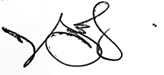                            ว่าที่ร้อยตรี(นที    มูลสมบัติ)ผู้อำนวยการการเลือกตั้งประจำเทศบาลตำบลห้วยเม็กแบบบัญชีแนบท้ายประกาศสำนักงานคณะกรรมการการเลือกตั้งประจำเทศบาลตำบลห้วยเม็กเรื่อง  กำหนดสถานที่ หลักเกณฑ์และวิธีการติดแผ่นป้ายเกี่ยวกับการเลือกตั้งสมาชิกสภาเทศบาลและนายกเทศมนตรีตำบลห้วยเม็กแบบกำหนดสถานที่ติดแผ่นป้ายเกี่ยวกับการเลือกตั้งสมาชิกสภาเทศบาลและนายกเทศมนตรีตำบลห้วยเม็กเทศบาลตำบลห้วยเม็ก  จังหวัดกาฬสินธุ์..................................................................		ตามที่ได้มีพระราชกฤษฎีกาให้มีการเลือกตั้งสมาชิกสภาผู้แทนราษฎรเป็นการเลือกตั้งทั่วไป   พ.ศ.2563 ซึ่งคณะกรรมการการเลือกตั้งได้ประกาศกำหนดให้มีการเลือกตั้งใน วันอาทิตย์ที่  28 มีนาคม พ.ศ.2564 นั้น		เทศบาลตำบลห้วยเม็ก จึงกำหนดสถานที่ติดป้ายเกี่ยวกับการเลือกตั้ง ดังนี้ถนนบริเวณหน้าเทศบาลตำบลห้วยเม็กศาลาประชาคม หมู่ที่ 1  บ้านห้วยเม็กศาลาประชาคม หมู่ที่ 2  บ้านพานสุวรรณศาลาประชาคม หมู่ที่ 3  บ้านหน่อคำศาลาประชาคม หมู่ที่ 4  บ้านพิทักษ์พัฒนาศาลาประชาคม หมู่ที่ 7  บ้านพนมทองศาลาประชาคม หมู่ที่ 10 บ้านจันทร์ส่องล้าศาลาประชาคม หมู่ที่ 11 บ้านห้วยเม็กศาลาประชาคม หมู่ที่ 13 บ้านห้วยเม็กศาลาประชาคม หมู่ที่ 14 บ้านรุ่งอรุณศาลาประชาคม หมู่ที่ 15 บ้านธาตุบริเวณไหล่ทางถนนในเขตความรับผิดชอบของเทศบาลตำบลห้วยเม็กบริเวณไหล่ทางถนนทางหลวงในเขตความรับผิดชอบของแขวงทางหลวงกาฬสินธุ์บริเวณไหล่ทางถนนทางหลวงในเขตความรับผิดชอบของแขวงทางหลวงชนบทกาฬสินธุ์                           		ว่าที่ร้อยตรี(นที    มูลสมบัติ)ผู้อำนวยการการเลือกตั้งประจำเทศบาลตำบลห้วยเม็ก					 8 กุมภาพันธ์ 2564	หมายเหตุ : 	1. สถานที่ติดแผ่นป้ายเกี่ยวกับการเลือกตั้งจะต้องเป็นบริเวณที่เป็นที่สาธารณสถาน เช่น บริเวณถนนสาธารณะ ที่สาธารณะหรือสถานอื่นของรัฐเห็นสมควร เพื่อติดแผ่นป้าย เกี่ยวกับการเลือกตั้งของผู้สมัครและพรรคการเมืองในเขตเลือกตั้งนั้นให้พอเพียงและเท่าเทียมกัน โดยคำนึงถึงความเหมาะสมความเป็นระเบียบเรียบร้อย ความสะอาด ความปลอดภัย ความมั่นคงแข็งแรง มีทัศนียภาพและทัศนวิสัยที่ดีไม่เกิดอันตรายแก่ประชาชนหรือต่อยานพาหนะ รวมทั้งไม่ก่อให้เกิดความเสียหายต่อทรัพย์สินของทางราชการหรือประชาชนและจะต้องไม่เป็นการกีดขวางทางสัญจร การจราจร2. กรณีกำหนดสถานที่ติดแผ่นป้ายเกี่ยวกับการเลือกตั้งต้องระบุอาณาเขตของสถานที่ให้ชัดเจนโดยมีการกำหนดจุดเริ่มต้นและจุดสิ้นสุดของการติดแผ่นป้ายเกี่ยวกับการเลือกตั้งไว้ด้วยและให้ระบุจุดที่ห้ามติดแผ่นป้ายเกี่ยวกับการเลือกตั้ง เช่น เกาะกลางถนน บนสะพานลอย บริเวณปากซอย เป็นต้นลำดับที่สถานที่ติดแผ่นป้ายเกี่ยวกับการเลือกตั้งหมายเหตุ1สำนักงานเทศบาลตำบลห้วยเม็ก2ศาลาประชาคม หมู่ที่ 1  บ้านห้วยเม็ก3ศาลาประชาคม หมู่ที่ 2  บ้านพานสุวรรณ4ศาลาประชาคม หมู่ที่ 3  บ้านหน่อคำ5ศาลาประชาคม หมู่ที่ 4  บ้านพิทักษ์พัฒนา6ศาลาประชาคม หมู่ที่ 7  บ้านพนมทอง7ศาลาประชาคม หมู่ที่ 10 บ้านจันทร์ส่องหล้า8ศาลาประชาคม หมู่ที่ 11 บ้านห้วยเม็ก9ศาลาประชาคม หมู่ที่ 13 บ้านห้วยเม็ก10ศาลาประชาคม หมู่ที่ 14 บ้านรุ่งอรุณ	11ศาลาประชาคม หมู่ที่ 15 บ้านธาตุ12บริเวณไหล่ทางถนนในเขตความรับผิดชอบของเทศบาลตำบลห้วยเม็ก13บริเวณไหล่ทางถนนทางหลวงในเขตความรับผิดชอบของแขวงทางหลวงกาฬสินธุ์14บริเวณไหล่ทางถนนทางหลวงในเขตความรับผิดชอบของแขวงทางหลวงชนบทกาฬสินธุ์